ObjectiveAn opportunity to prove my skills and talent in the most productive way and to secure a position whereby my talent and experience can be used to the maximum extent. I am willing to work as a key player in challenging & creative environment.Educational QualificationsAcademic ProjectsProject			: M/s Mahendra & Mahendra Automobile Ltd.				: Prepared a project on Mahendra Automobile Ltd.Entrepreneurship Project	: Fashion Boutique				: Developed a feasibility report on setting up a fashion boutique				: Ascertain the profitability of the business over a periexecutive. 				: Created the marketing strategy of such a boutique (group   project)Industry Project		: Blanket Industry				: Analyzed the industry with respect to demand, supply & competition			: Identify scope for improvement in the marketing strategy by analyzing  the market position of the industry			: Participated at Utkarsh EventsSkills & InterestAssistance with first hand computer knowledge - Microsoft Excel, Word, Power Point, Internet Explorer, Sourcing information from various search enginesGood team working ability, hard work & good communication skillsTo take challenging role in within an organization with growth potential by utilizing my talents and abilitiesWork with professionals and experts in the industry and to utilize my skills to the fullest to continuously add value to the organizationMeaningful teaching, reading, listening to soft music & painting are few hobbies I possesI speak fluent English, Hindi & MarathiKnowledge about Bills Receivable, Bills Payable, Bank Reconciliation, Budgeting, Costing, Preparing of Balance Sheet and Profit and Loss statements, Management Accounting, Financial Management.Work Experience   1.      SIS HR Solutions as Customer service executive in Mumbai for 3 months from 1st March 2011 to 31st May 2011      Work Profile    - Handling problems     - Assisting in sales    - Tele sales in inbound and outbound process    - Clerical task  2.    Have worked as a Promoter in Nestle and Blackberry Company in Mumbai  3.    Salsabeel purification and distribution of drinking water LLC. as sales executive in U.A.E                          for 1 year from 15th May 2014 to 15th April 2015      Work Profile      - Meeting targets      - Maintaing records and bills      - Maintaing PR relation      - Even done office administration work   4.    Currently working with AURA Training Center Fzco as an Assistant Teacher in U.A.E for 1 year from 2nd May 2015      Work Profile      - Conducting classes (Age group 6-15)      - Teaching kids individually and in groups      - Maintaing PR relations with parents       - Maintaing inventory and accounts      - Teaching LEGO Robotics, LEGO More to math and Abacus      - Knowledge of Vedic MathVisa Status                     : Employment Date of Birth		    : 08 - 03 - 1993Date of Expiry		    : 11 - 09 - 2023Marital Status		    : UnmarriedI do hereby declare that the above information furnished herewith is correct and true to the best of my knowledge and belief.Date :						                             	Priya Priya Email		priya.287389@2freemail.com 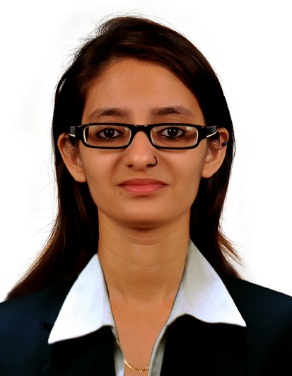 YearDegreeBoard / UniversityScored2008SSCMaharashtra State Board68.46 %2010HSCMaharashtra State Board81.33 %2013BMSBusiness Management StudiesS.K.Somaiya College of Science, Commerce & Arts70 %